«Родители — пример для ребёнка»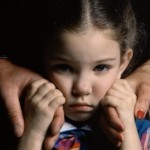 РЕБЕНОК УЧИТСЯ ТОМУ,ЧТО ВИДИТ ОН В СВОЕМ ДОМУ.ПРИМЕР – РОДИТЕЛИ ЕМУ. подготовил педагог – психолог МБДОУ д/с №14  Найдёнова Е.А.  Затрагивая тему воспитания детей, необходимо говорить о целом комплексе факторов, которые оказывают влияние на поведение ребенка. В первую очередь следует заметить, что родители играют ключевую роль в формировании мировоззрения ребенка, поведения и его отношения к жизни в целом, являясь для него примером с самого детства. Только появившись на свет, ребенок видит рядом с собой папу и маму, считая их центром вселенной. Он запоминает их голоса, привыкает к их мимике, а позже, став немного взрослее, ребенок начинает подражать родителям, пытаясь быть похожим на отца или мать. Недаром говорят, что родители – это пример для детей. Если вы хотите, чтобы ваш ребенок вырос достойным человеком, получил необходимые знания и смог правильно их использовать в жизни, станьте для него примером в этом. С малых лет дети должны видеть правильное поведение родителей в семье, добрые, искренние отношения. Именно от родителей ребенок получает ту базу ценностей, которая и остается с ним до конца жизни. Разумеется, не только родители оказывают влияние на мировоззрение ребенка. Это и воспитатели в детском саду, и школа, откуда ребенок черпает много новых знаний, знакомится с новыми людьми, вступает в новый коллектив. И здесь очень важно, чтобы ребенок не пошел по неверному пути, попав в неправильную компанию. Именно поэтому родители должны с самого детства прививать ребенку ключевые понятия того, что есть правильно и неправильно.Некоторые родители считают, что не стоит проявлять видимой любви к ребенку, иначе он станет избалованным. Однако на самом деле, когда ребенок чувствует настоящую любовь родителей, он растет не закомплексованным. Родительская любовь – это тот фундамент, на котором и строится характер ребенка, его личность. Если ее нет, это ведет к замкнутости, агрессии, депрессивному состоянию. К тому же, чувствуя с детства любовь родителей, ребенок вырастет с твердым ощущением того, что у него в семье тоже должны быть такие теплые отношения.Давно доказано, что самое важное в воспитании ребенка – это глубокий психологический контакт с ним. Это подразумевает в первую очередь общение с ребенком. Диалог – вот что является самым важным в отношении между родителями и детьми. Чтобы диалог получился, его необходимо строить на общем видении ситуации, общей направленности. Ребенок не должен жить своей отдельной жизнью, сидя в уголке и играя в игрушки. К сожалению, именно так происходит во многих случаях. Некоторые родители полагают, что, купив ребенку новую игрушку, они могут больше не обращать на него внимания. Этот отнюдь не та забота, о которой идет речь, а просто отстранение от родительских обязанностей, выраженное материально.Если вы хотите, чтобы ваш ребенок стал достойной личностью, обратите внимание прежде всего на себя и свое отношение к жизни. Именно родители являются примером для детей. Поступки, манера поведения дома и в обществе, система ценностей – все это ребенок видит в первую очередь дома. Если вы хотите, чтобы ваш ребенок уважал вас и считался с вашим мнением, станьте для него авторитетом. Только начинать нужно с детства, иначе потом может быть уже поздно. Если поведение родителей оставляет желать лучшего, ребенок может со временем ступить на ту же тропу. Не будьте отрицательным примером для ваших детей, и тогда у вас будет повод для гордости и надежная опора в старости.Список использованной литературы.Бонни Харрис. Когда дети управляют нами. М, 1997Вроно Е. М. Несчастливые дети – трудные родители. М, 1997Гарбузов В.И. Воспитание ребенка. — СПб.: Дельта, М.: ООО «Издательство АСТ», 1997. Гиппенрейтер Ю. Б. Общаться с ребенком. Как? М, 2002 Гиппенрейтер Ю. Б. Продолжаем общаться с ребенком. Так? М, 2008Дивиньи Д. Как перестать беспокоиться и начать жить в согласии со своими «трудными» детьми. Книга выживания для школьного психолога, учителя, воспитателя, родителя. СПб., 2009Ле Шан Э.  Когда дети сводят друг друга с ума. СПб, 2006Лохов М., Фесенко Ю., Рубин М. Плохой хороший ребенок (Проблемы развития, нарушения поведения, внимания, письма и речи). СПб, 2008 Оклендер В. Окна в мир ребенка. М. 1997Е С Л ИТ  О1.Ребенка постоянно критикуютУ него не возникает стремление к совершенству2.Ребенок живет во враждеОн учится агрессивности3.Ребенка высмеиваютОн становится замкнутым4.Ребенок живет в упрекахЕго постоянно гложет чувство вины5.На ребенка давятОн начинает скрытничать и лгать6.Ребенка контролируютОн вырастает безответственным7.Ребенку во всем потакаютОн становится равнодушным и мстительным1.Ребенок живет в терпимостиОн учится принимать других людей2.Ребенка подбадриваютОн верит в себя3.Ребенок живет в честностиОн учится быть откровенным4.Ребенка поддерживаютОн ценит себя5.Ребенок живет в понимании и дружелюбииОн стремится находить любовь в этом мире